Fables2014-2015(1)– Tous droits réservés –Le lion blanc et la souris                                                                                                                                                                                                                                                      Un lion sentant sa mort arriver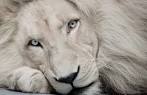 Fit venir la souris pour lui parler,- Garde l’héritage que je t’ai laissé.Dans le jardin, il y a un trésorJe ne sais guère l’endroit,Mais un peu de courage Te le fera trouver.Mais fais attention, il y a un chien qui mord.Remue ton jardin au mois de juillet,Creuse, fouille, bêche, ne laisse pas d’endroit Où la main ne passe et repasse.Le lion mort, la souris retourna le jardin.De trésor, point de caché, mais le lion Fut sage de lui montrer avant sa mort Que le travail est un trésor.                                                                    Amandine, Célia, Laurie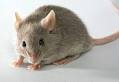 L'ours et le mielL’ours vit une ruche qui abondait de mielPar l'odeur alléché,  il s'en approche.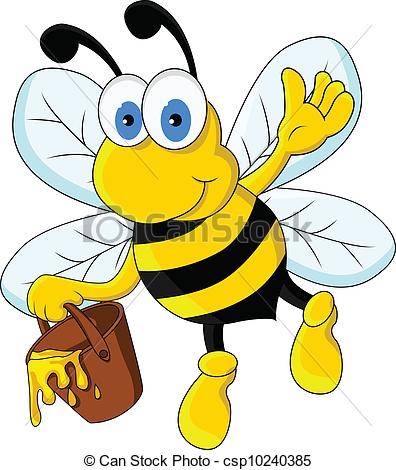 L'animal vit une abeille au coucher du soleilMaitre Ours croisa cette voyageuse- Comment vous appelez-vous madame l'abeille ?- On me surnomme Mireille du ciel.- Pourriez-vous me donner un petit pot de votre récolte, Sans vous offenser ma belle ?- Venez plutôt dans ma maison, cher hôte.- Je ne peux point rentrer ma pote.La raison du plus petit est toujours la meilleure,Ne pas se croire plus fort que n’importe qui.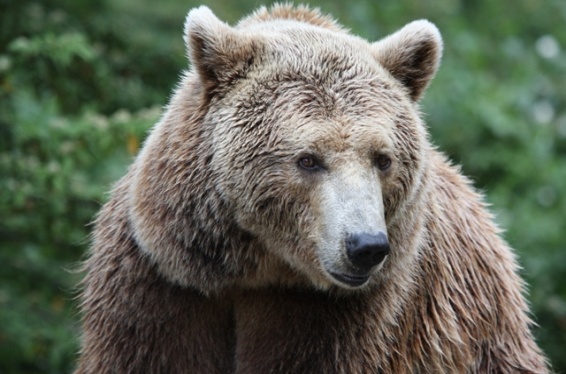         Arnaud et Kelian, 6e3                                                                                            L’ours et l’abeilleUn jour, un ours se moqua d’une abeilleParce qu’il était bien plus grand,Du coup, il croyait qu’il avait plus de talentEt pendant son absence, il lui vola son miel.Il ne la craignait pas du toutRevenant, elle se plaignit beaucoupL’ours lui n’en avait rien à faire !L’abeille, elle, en fit une affaire !Enervée, elle décida de se venger,Avec son gros dard elle pouvait bien blesser.L’ours, lui, n’y croyait pas du tout.Elle, l’abeille, était sûre de son coup :Visant son postérieur, elle planta son dard.L’ours,  lui, vécut un cauchemar !Sachez que la taille ne fait pas la puissance,Alors grands et petits soyez dans la méfiance !Emilie, 6e3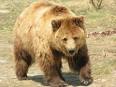 Le  Chaton Et  Le  Lapin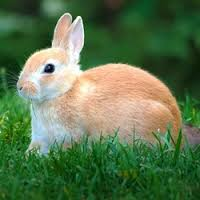 		Un p’tit chaton se baladait dans un jardinEt ce dernier était friponIl vit pointant dans un buissonUne queue comme celle d’un lapin.Envieux, s’avança vers elle prudemmentSauta dessus comme en jouant.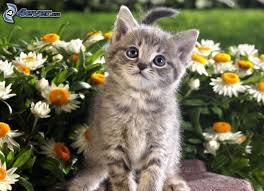 Le lapin pris par surprise, il se retournaDit : - Que faites-vous par ici ?Je cherche un endroit pour passer la nuit.Très bien fripon, venez chez moi »Excité, le chaton le suivit doncSachant qu’il doit partir à l’aube.Et le lapin sonna la conqueLe lendemain, il réclama :- Donnez-moi donc un jour de plus.Je vous le rendrai dès demain.Et trois mois plus tard, le lapin revintMais le chaton ne sortit point.Un bon défaut : la charitéMais ne laissez personne en profiter !	Dallel et Alexia, 6e3Copains je suis enragé comme un pit-bullJ’arrive dans ma rue avec ma bouteille de red-bull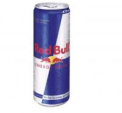 Avec ta tête de renard, à te voir c’est très rareOn te confond avec un cafard C’est moi le lion le roi des animaux A me voir, je suis trop mignon    Je suis le plus beau Avec mon regard de taureau Nous les moutons, on aurait dit des cochonsJe suis humain, je cours plus vite qu’un lapin.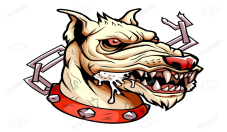 Le Chat et L’oiseauUn chat nommé Mistigri se promenait dans la villeSoudain, il croisa un oiseau à côté des roseaux.Il se mit contre un arbre, et prit la forme d’une quille.Il n’avait pas aperçu le chat, cet oiseauQui picorait des grains de maïsSur les champs des belles Isis.Alors le chat bondit sur l’oiseau Et contre toute attente, il s’arrêta et lui dit :« Bonjour petit comment ça va ? »L’oiseau surpris répondit : « Bien. »Le chat étonné de sa réaction lui dit : « Tu n’as rien ? »Alors il se leva et dit : « Pourquoi ces questions ? »Il répond : « Je veux être ton ami mon garçon ! »« Les méchants ne sont pas toujours très féroces. »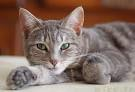 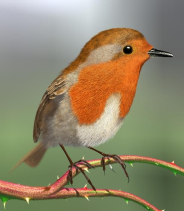 Julia, 6e4Le poussin jaune et le coq rouxDans une ferme se trouvait un poulaillerOù vivaient une poule grise et un coq rouxIls avaient un poussin jaune, ils aimaient les choux.La famille n’était pas appréciéeIls partirent pour agrandir leur poulaillerEt se sentir plus appréciés.Le poussin jaune demanda à ses parents : « Pourquoi suis-je si différent ?»Le coq roux répondit à son petit : « Tu verras quand tu grandiras, tu changeras. »La maman du poussin jaune acquiesça.Et le poussin jaune rassuré s’endormit.Il ne faut pas se reposer sur l’apparence.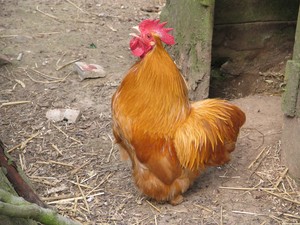 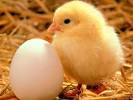     Il faut questionner afin de se rassurer.Lucie et Charlotte, 6e4La coccinelle et la fourmi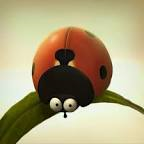 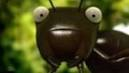 Une coccinelle se baladait Au bord d’une rivière très mouvementéeSûre d’elle, s’y approcha,Une très grande vague l’emporta.Une fourmi passait par là.Elle  l’aperçut et prit un petit bâton, Le lança, et la coccinelle l’attrapa.Elle la sortit pour de bon.La coccinelle la remercia et s’en alla.Aider est meilleur qu’ignorer,Nous le montrons ici-même.Juliette et Fanny 6e4le chat et le lapin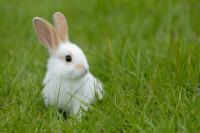 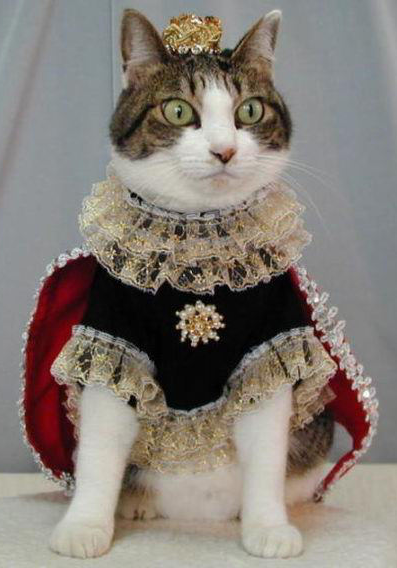 Un beau jour, dans le royaume d’AgrabbaSa majesté Pacha le chat et son ami Pin pin le lapin Pique-niquaient dans le jardin.Pinpin le lapin décida d’aller se promenerCar sa majesté Pacha le chat était trop bavardPacha le chat décida de retrouver son ami Pin pin le lapin. Finalement, Pacha retrouva son ami assis sur la balançoireEt lui demanda : - Qu’est-ce qui ne va pas ?Pinpin le lapin décida de lui dire ce qu’il avait sur le cœur :- Sire, je trouve que vous êtes trop envahissant. Sa majesté lui répond :-  Eh bien, si vous n’êtes pas content, partez d’ici ! - Très bien, répondit le chat. Morale : trop de proximité peut tuer l’amitié. Anaïs, 6e4Le chat et la souris	Une souris posée sur son petit ventreAvait sur son dos une magnifique orange. Le chat du voisin monsieur Lucas le voleurL’avait repérée dès la première heure. La souris levée bondit de sa cage. Le chat non rusé et rempli de rage.Contrairement à la souris rusée Avait pensé à l’attaque poussée.Mais la souris, elle, voulait le mettre en cage.Le chat pas  malin du tout bondit sur sa proie,La souris l’esquiva rapidement,Puis elle le laissa aller dans sa voie,Puis elle gagna.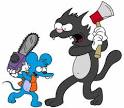    « Le plus petit n’est pas toujours le plus faible »      Ottmane, 6e4       